ЧАСТНОЕ ОБЩЕОБРАЗОВАТЕЛЬНОЕ УЧРЕЖДЕНИЕУРАЛЬСКИЙ РЕГИОНАЛЬНЫЙ ЭКСПЕРИМЕНТАЛЬНЫЙ УЧЕБНО-НАУЧНЫЙ КОМПЛЕКС(ЧОУ «Уральский РЭК») ИНН 0274001165,  КПП 027401001, р/с  40703810216240001768 Филиал «Центральный»              Банка ВТБ (ПАО) в г. Москве, БИК 044525411, к/с 30101810145250000411Белорецкая компьютерная школа			( Тел. (34792) 2-57-81, 2-58-60* . Белорецк, ул. К. Маркса, 120		E-mail: bcsurec@mail.ruОбразовательно-оздоровительный центр		( Тел. (34792) 2-76-15* . Белорецк, ул. К. Маркса, 122		E-mail: oocurec@mail.ru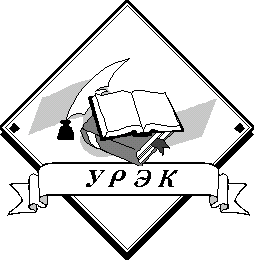 Исх.№19 от 03.05.2023 г.                                                     Администрации школы,учителям математики,физики, информатикиНаша организация более 30 лет проводит в г. Белорецке профильные лагеря обучения и отдыха для школьников, увлечённых математикой, физикой и информатикой.Приглашаем ваших школьников принять участие в сменах нашего лагеря «БКШ - Белорецкие каникулярные школы» летом 2023 г. (https://www.лагерьбкш.рф)Для учителей, сопровождающих группы учащихся (10 и более человек), предоставляются льготные условия пребывания в лагере и возможность посещения занятий в целях повышения собственной квалификации.  Контакты: E-mail: info@urec.ruТелефоны в Уфе: 228-36-51, 228-36-72, 89061004440( Тел./факс (347) 228-36-51, 228-36-72      E-mail: info@urec.ru      http://www.urec.ru       https://www.лагерьбкш.рф450047, Республика Башкортостан, г. Уфа, ул. Радищева, 117, литер А, помещение 2.